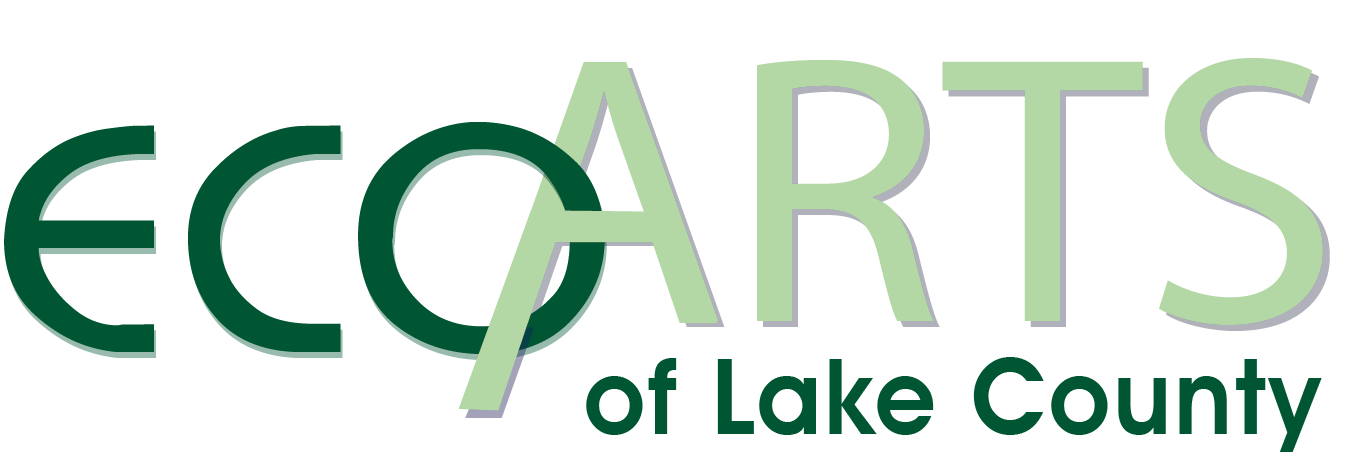 Call for Artwork for Special Sculpture Exhibit  “Tribute to Our Resiliency”EcoArts: Lake County Sculpture Walk is going forward this year.  A section of the walk will be dedicated to our collective experiences from the fires.  As many of you know, the beautiful 107 acre Middletown County Trailside Park has burned in the Valley Fire.  This means our 14th year in the Park will be exceptionally challenging but also an immense opportunity.  Whether a professional artist or someone whose never made a work before; If you have created an artwork that speaks to you and you want to exhibit, we would like to consider your work for our “Tribute to Resiliency’ section of the EcoArts: Lake County Sculpture Walk. Our goal is to provide a place that holds our experiences, feelings and ways of coping.The Sculpture Walk is located along the center trail of the Park and exhibits along approx. 1/3 mile of area.  There are two parts to the Sculpture Walk this year.  Firstly, with our annual exhibit, we have decided to go “back to our roots” and focus on stewardship and a more disciplined approach to the Ecological part of our annual sculpture walk art.  The second part has to do with the Fires.  As a community, we have lived through and understand the tragedies of this past year.  Nine of ten Directors of EcoArts and Middletown Art Center lost their homes.  Our park venue is burned.  But, we also know that part of processing and healing can be through creation.  We encourage you to create.  We encourage you to view creations.The 2016 Tribute to Our Resiliency exhibit criteria is as follows:	The work must have good craftsmanshipThe work must withstand 4 ½ months of outdoor temperatures and windsThe work will need to be somewhat free standing but securedWhat comes in must go out at the end of the exhibit.Should a work sell to the public, EcoArts receives 10%You are responsible for setting up and breaking down the work within the allotted times (at least a 7 day span)An EcoArts representative will be on hand to work with you, answer questions, or provide guidanceWhat EcoArts offers:EcoArts: Lake County Sculpture Walk has had over 3,000 visitors each exhibit season.  The Sculpture Walk and all participants will be highlighted on EcoArts own website as well as the Middletown Art Center’s website, a self tour guide showcasing your work and contact information; a free, public reception at the Middletown County Trailside Park on Sunday, June 5th from 10:00 a.m. till 1:00 p.m. The celebration will feature this exceptional exhibit, opportunity for all of us to come together and share art, music, and community. How to Apply:You may submit up to three pieces for consideration with each piece on its own application. Each application requires a $25.00 submission fee. If your work is not accepted, the $25.00 fee will be returned. (Note: fee is waived for schools and public community groups.) If you can’t afford the fee, please contact us.1. Read all the information below.2. Fill out Application and Sign Liability Waiver3. Include $25.00 fee with each application and mail to: EcoArts of Lake County, P.O. Box 1616, Middletown CA 95461. You can also email your application to ecoartsLC@gmail.com, however, you will not receive notification that your work has been accepted until the $25 fee has been received.4. Submit your application by April, 4 2016.Questions? Call Karen Turcotte at 707-928-0323 or email Karenturcotte@yahoo.com.Acceptance of work will be determined by April 15 or sooner with work installed over a 12-day period beginning Saturday, May 14th through Sunday, May 22nd.Work must stay through the entire project.  If work is sold through the EcoArts exhibit, there will be a 10% fee to EcoArts.  Submission and Sales Funds go directly into supporting the Sculpture Walk, installation, reception, guides, PR materials and maintenance.About Installation in May: A representative of EcoArts will be on hand to schedule a walk of potential sites.  Note:  If the work at time of installation is not what was represented in the application or of an unsuitable quality, EcoArts reserves the right to not have the artist participate and the application fee will be refunded.It's important that the art installations impact the park as little as possible. If we leave a footprint, it must be for an ecologic reason.  Otherwise all impact needs to be mitigated. Dislodged soil will be set aside to refill any holes at the end of the event. Please be sure to keep this in mind when conceiving or designing your project. SUMMARY OF INSTALLATION CRITERIA: * Sensitivity to the site must be maintained at all times.* What comes in goes out. You are responsible for setting up and removing pieces withinspecified time allowances at the beginning and end of the event (at least a 7 day span). Thede-install dates are October 11th through October 18th, 2016.* Driving access on the central trail can be arranged to drop materials at or close to your installation site.* There is no water or electricity at the site; if you need it, you bring it.* Materials must withstand high summer temperatures, some light rain, winds, and be of 	an enduring nature to last for the 4+ months the exhibit is up.* Artwork should be secured and/or anchored so as not to blow away or tear apart.* No boring into trees or shrubs. If you need to secure to a tree or shrub we recommend using anchoring devices and/or wire … but you must not allow wire to cut into trees or shrubs. The EcoArts administrators can give advice on anchoring or securing your work.* Any site-specific branch/ brush/vine clearing needs approval and involvement of the project coordinator.* Any holes dug need to be filled in when we de-install in OctoberIf the above is agreeable to you, fill the application below or copy into a your favorite wordprocessing app and send to EcoArts of Lake County via US post or email as noted above. If you’re ready, go to the next page!APPLICATION FOR PARTICIPATIONECOARTS: LAKE COUNTY SCULPTURE WALK 2016WITH ACKNOWLEDGEMENTS AND LIABILITY FORMSNote: We take the information from this application to describe you and your piece in the self guided tour book available to all visitors. We will discuss the text with you before it is published. It's very important that you install during installation week so we can include a photograph of your work for the guide.Artist Name:Affiliation or Group Name (if applicable):Mailing Address and Street Address:Phone: Fax: Email:Website Address:Project Title:Overall Dimensions: Approximate Weight:Mediums and Materials: Describe, attach a drawing or picture of the piece.  Tell us how this relates to your experience with the fires.Will the piece be secured? If so, how?2016 Artist Participation Acknowledgements (Please initial each statement):I/We understand guidelines set forth in the EcoArts Application preambleI/We understand that no live material is to be used that could seed or root.I/We acknowledge all material brought into the Park leaves the Park at the end of exhibit.I/We acknowledge we are responsible for setting up and removing pieces within the specified time allowances.I/We agree to maintain an environmental sensitivity to the Park and that no trees or shrubs will be harmed. I/We have signed County / EcoArts liability waiver (below) and attached hereto I/We acknowledge that no insurance is available for theft or vandalism of work.County of Lake, EcoArts of Lake County and Middletown Art Center (MAC) Liability WaiverRELEASE OF ALL CLAIMS AND OF LIABILITY The undersigned does hereby certify that he/she is over 18 years of age, or if underage has parental consent and take responsibility and hereby, for himself/herself, him/her heirs, executors and assigned, releases and forever discharges the County of Lake and/or EcoArtsof Lake County and/or Middletown Art Center (MAC), their officers, employees and agents from all liability, claims, demands, damages, actions or causes of action arising from or by reason of any injury to or death of any person, or any damage to or destruction of property resulting from or arising out of any accident or occurrence during or in connection with the EcoArts: Lake County Sculpture Walk 2016, whether or not such injury, death, damage or destruction is caused, or alleged to be caused, by the negligence, active or passive, of the County of Lake and/or EcoArts of Lake County, MAC and/or their officers, employees and agents. This release is given in consideration of and as a condition of the County of Lake and/or EcoArts of Lake County and/or MAC, their officers, agents and employees permitting the undersigned and the EcoArts: Lake County Sculpture Walk to use County property as the site for the 2016 exhibit, May through October, at the Middletown County Trailside Park. This release is to include, but not be limited to, any claim, demand, or cause of action which might be caused by any act, or failure to act, of the County of Lake and/or EcoArtsof Lake County, MAC and/or their officers, agents or employees. I, the undersigned, have read this release and understand all its terms. I execute it voluntarily and with full knowledge of its significance.________________________________Signature / date